Matematyka kl. VIIZadanie na 22.06.2020(poniedziałek)Temat:  Procenty w życiu codziennymObejrzyj filmik: https://www.youtube.com/watch?v=IHPQT1XkPoUZadanie na 23.06.2020(wtorek)Temat: Do czego potrzebna jest matematyka?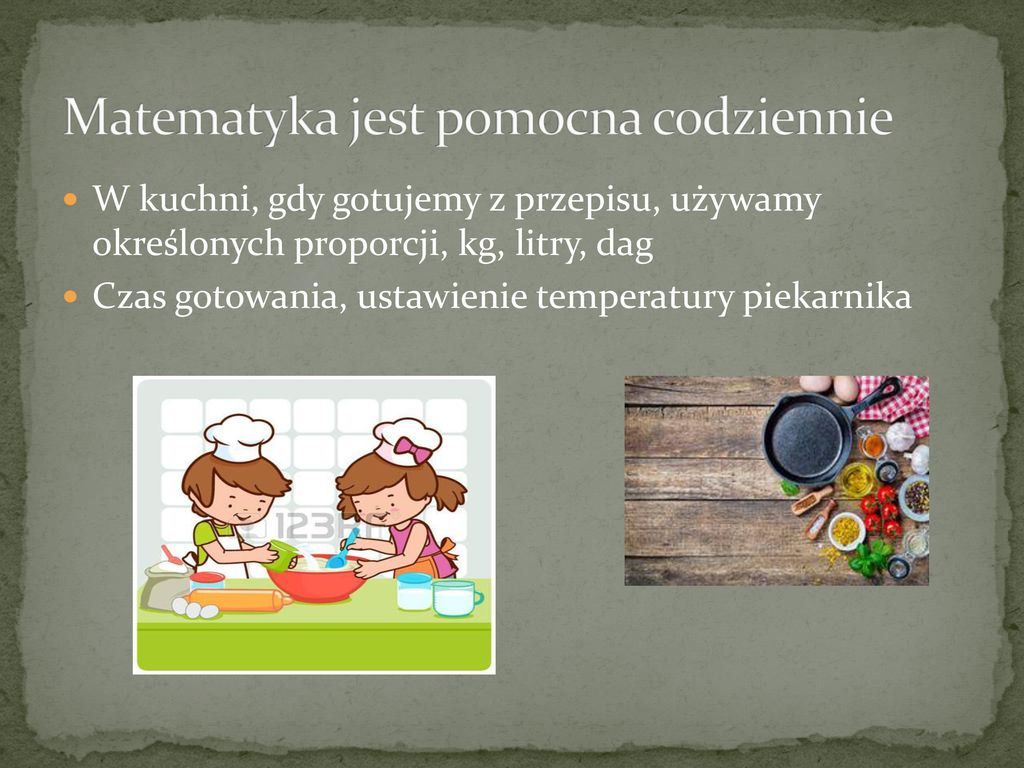 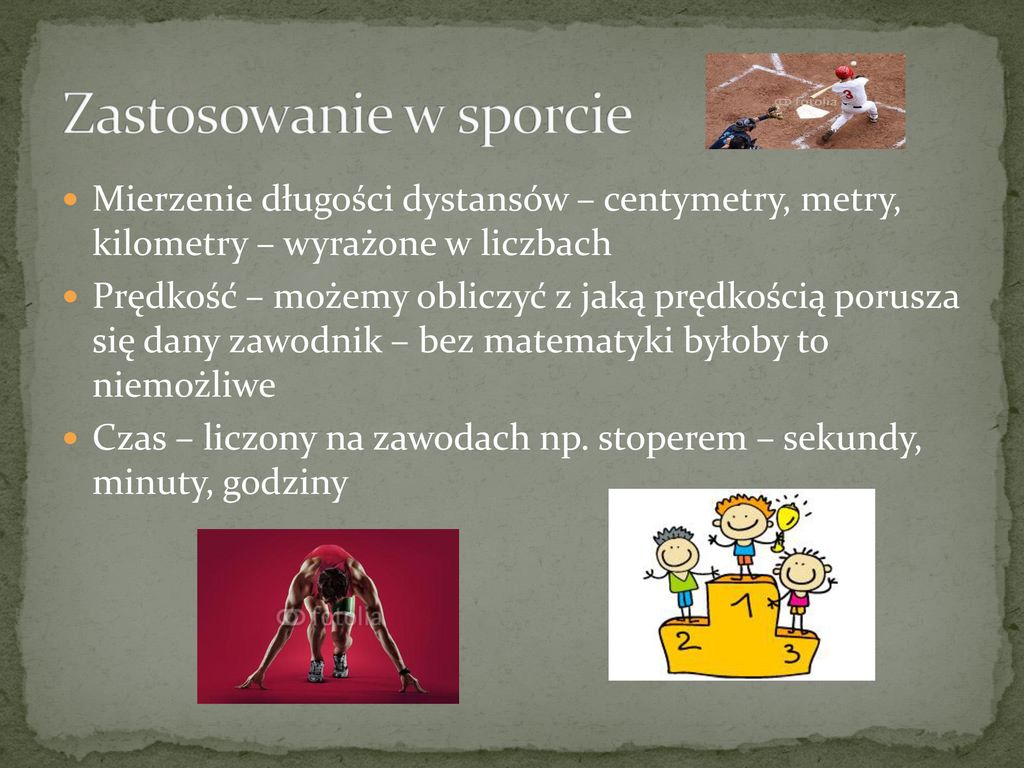 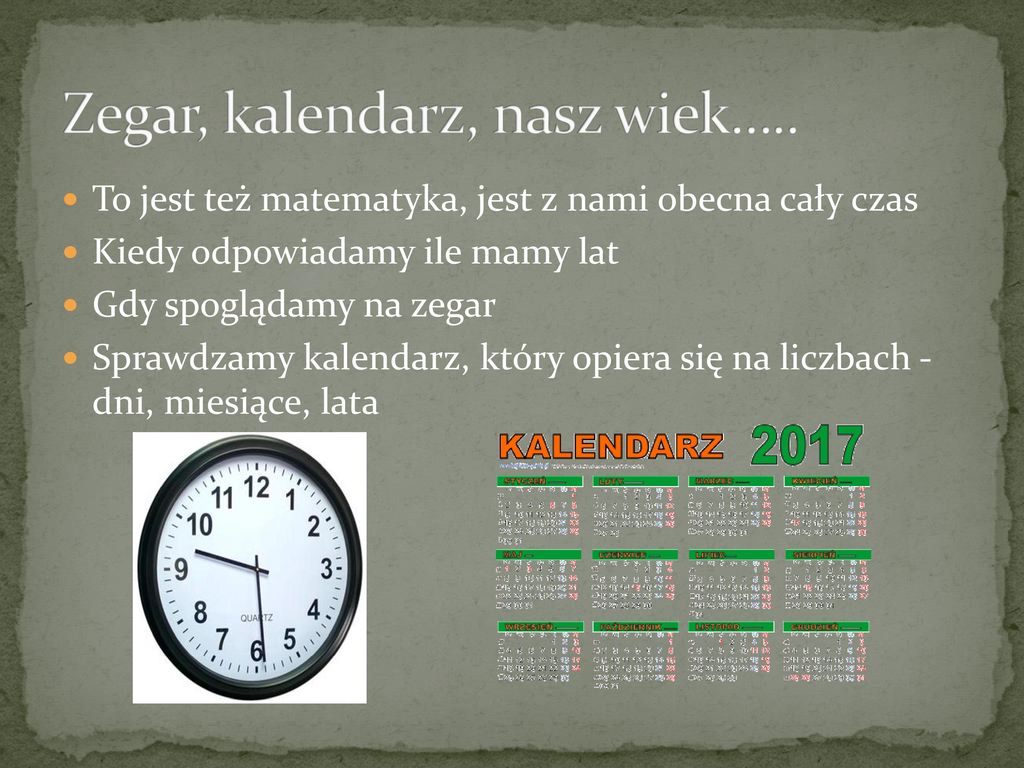 Zadanie na 24.06.2020(środa)Temat: Matematyka w życiu codziennymWakacje rozpoczynają się 27czerwca a kończą 31 sierpnia. Oblicz z pomocą kalendarza ile dni będą trwały wakacje.Zadanie na 25.06.2020(czwartek)Temat: Czy warto jest znać matematykę?Przeanalizuj historyjkę a poznasz odpowiedź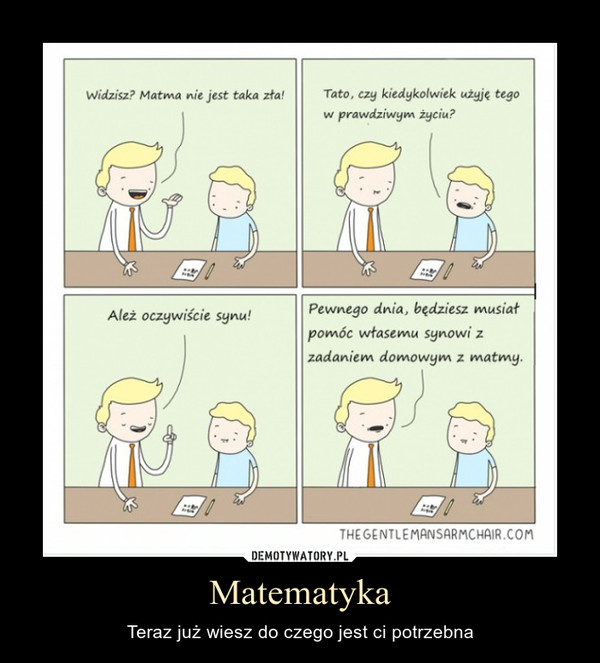 Drodzy uczniowie z okazji zbliżających się wakacji  życzę Wam wspaniałego i bezpiecznego wypoczynku, słonecznych dni oraz niezapomnianych wrażeń. Wykorzystajcie okres wakacji jak najlepiej, odpocznijcie od trudów nauki i nabierzcie sił do podejmowania kolejnych wyzwań.							Anna Fedak